September 26, 2016Course		Sovereign DebtCourse No.	5123433 | A-Semester (A1/A2) 2016Instructor	Toshiro NishizawaSubject	Class assignmentsDear Students,As the first set of class assignments, I would like you to do the following by Sunday, October 2.Please provide your background information and a brief description of your motivation to take this course by filling out the attached form (see Attachment to this memorandum). The same form is readily available in a Word file format on the Student Bulletin Board.Please prepare a note (no more than 400 words) with your answers to the following three questions asked on Day 1.How could the management of sovereign debt have "an impact on the type and amount of food that people consume," for example?Whose liability is borrowing by the government?Are you immune from the consequences of sovereign default (non-payment of sovereign debt) by a government in the far away country?Please submit both the form and note to the following addresse by e-mail before 18:00 on Sunday, October 2. To help me not to miss your incoming e-mails, please start the subject line of your e-mail with the course number 5123433.Toshiro Nishizawa [tnishizawa@pp.u-tokyo.ac.jp]Best regards,Toshiro NishizawaAttachment5123433/ A-Semester 2016Sovereign DebtClass Assignment due by Sunday, October 2※「ここをクリックしてテキストを入力してください」means "Click here to enter text."***Student number:Photo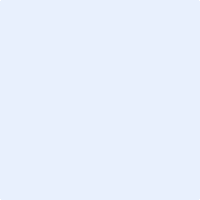 First name:PhotoFamily name:PhotoNick name, if any:PhotoNationality:PhotoE-mail address:PhotoAffiliation other than GraSPP, if anyAffiliation other than GraSPP, if anyAffiliation other than GraSPP, if anyEducation (e.g., … University, School of …, B.A. in …, 20xx)Education (e.g., … University, School of …, B.A. in …, 20xx)Education (e.g., … University, School of …, B.A. in …, 20xx)Work experience (e.g., … Inc., Assistant Manager, 20xx-20yy)Work experience (e.g., … Inc., Assistant Manager, 20xx-20yy)Work experience (e.g., … Inc., Assistant Manager, 20xx-20yy)Language (e.g., Japanese: native, English: fluent, Chinese: basic)Language (e.g., Japanese: native, English: fluent, Chinese: basic)Language (e.g., Japanese: native, English: fluent, Chinese: basic)Please explain briefly your motivation for taking this course (in 200 words or less).Please explain briefly your motivation for taking this course (in 200 words or less).Please explain briefly your motivation for taking this course (in 200 words or less).Please describe a topic or a few topics that you might be interested to work on and explain why you choose them (in 200 words or less).Please describe a topic or a few topics that you might be interested to work on and explain why you choose them (in 200 words or less).Please describe a topic or a few topics that you might be interested to work on and explain why you choose them (in 200 words or less).